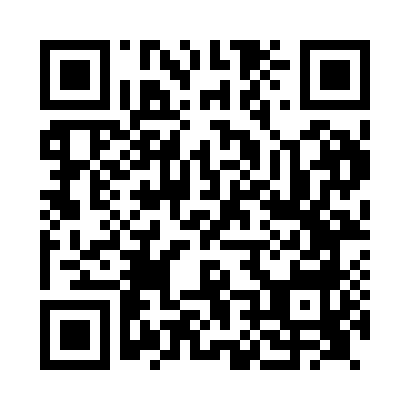 Prayer times for Eyemouth, The Scottish Borders, UKMon 1 Jul 2024 - Wed 31 Jul 2024High Latitude Method: Angle Based RulePrayer Calculation Method: Islamic Society of North AmericaAsar Calculation Method: HanafiPrayer times provided by https://www.salahtimes.comDateDayFajrSunriseDhuhrAsrMaghribIsha1Mon2:504:281:126:599:5611:342Tue2:514:291:136:599:5611:343Wed2:514:301:136:599:5511:344Thu2:524:311:136:599:5411:345Fri2:524:321:136:589:5411:336Sat2:534:331:136:589:5311:337Sun2:544:341:136:589:5211:338Mon2:544:361:146:579:5111:329Tue2:554:371:146:579:5011:3210Wed2:564:381:146:579:4911:3111Thu2:574:391:146:569:4811:3112Fri2:574:411:146:569:4711:3013Sat2:584:421:146:559:4611:3014Sun2:594:441:146:549:4511:2915Mon3:004:451:146:549:4311:2916Tue3:004:461:156:539:4211:2817Wed3:014:481:156:529:4111:2718Thu3:024:501:156:529:3911:2719Fri3:034:511:156:519:3811:2620Sat3:044:531:156:509:3611:2521Sun3:044:541:156:499:3411:2422Mon3:054:561:156:499:3311:2423Tue3:064:581:156:489:3111:2324Wed3:075:001:156:479:2911:2225Thu3:085:011:156:469:2811:2126Fri3:095:031:156:459:2611:2027Sat3:105:051:156:449:2411:1928Sun3:115:071:156:439:2211:1829Mon3:115:081:156:429:2011:1730Tue3:125:101:156:409:1811:1631Wed3:135:121:156:399:1711:15